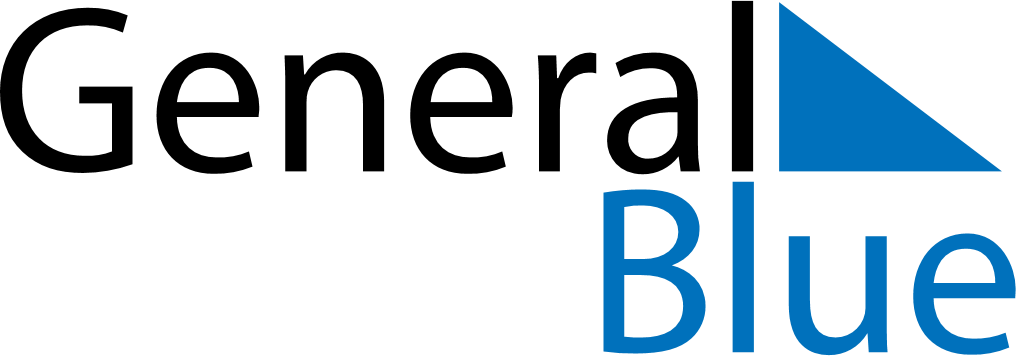 October 2023October 2023October 2023October 2023NicaraguaNicaraguaNicaraguaSundayMondayTuesdayWednesdayThursdayFridayFridaySaturday1234566789101112131314Indigenous Resistance Day15161718192020212223242526272728293031